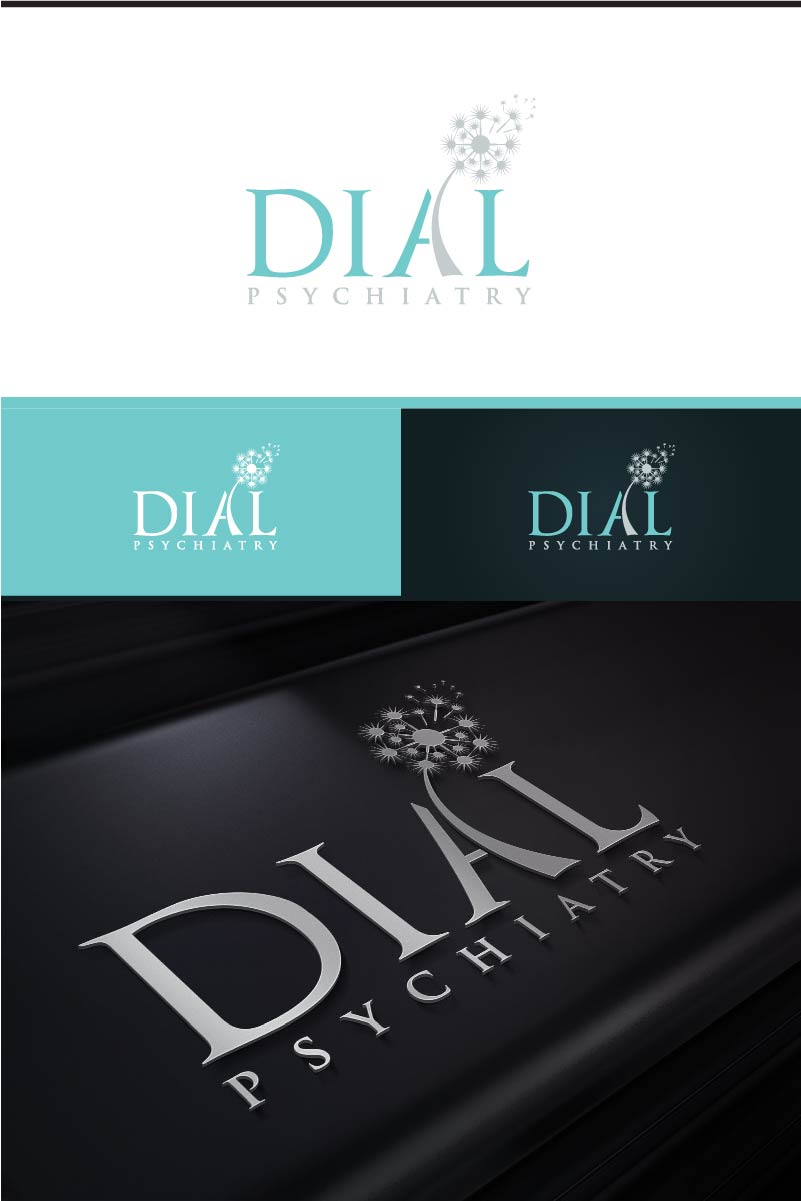 1033 Long Prairie RoadSuite 4Flower Mound, TX 75022Phone: 972-755-9435New Patient Appointment Request FormName: ______________________________________________________________DOB: ________________________________________________________________Reason for appointment: ________________________________________________Email: ________________________________________________________________Days of the week and times that are preferable: ______________________________(note this does not guarantee this time will be available, or you can put first available) (Please date and sign indicating you have read all policies and procedures)